Seite 120 – 121 Mit Volldampf in eine neue ZeitErstelle ein Titelbild zum Thema Industrialisierung in Europa.Erkläre den Begriff Industrialisierung. ________________________________________________________________________________________________________________________________________________________________________________________________________________________________________________________________________________________________________________Was erfand der Engländer James Watt im Jahr 1769? _________________________Finde heraus, wie eine Dampfmaschine funktioniert.________________________________________________________________________________________________________________________________________________________________________________________________________________________________________________________________________________________________________________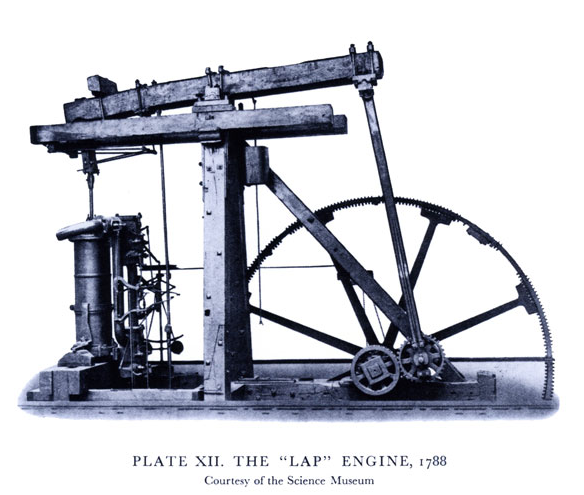 ____________________________________________________________________________________________________________________________________________________________________________________________________________________________________________________________________________________________________________________________________________________________________________________________Beschreibe die Hilfsmittel, die die Menschen vor der Erfindung der Dampfmaschine für die Verrichtung schwerer Arbeiten verwendeten (M1-M3, Seite 120). ________________________________________________________________________________________________________________________________________________________________________________________________________________________________________________________________________________________________________________Wieso spricht man auch von der industriellen Revolution?________________________________________________________________________________________________________________________________________________________________________________________________________________________________________________________________________________________________________________Seite 122 – 123 Ohne Kohle kein DampfWie entstehen Braunkohle und Steinkohle? ________________________________________________________________________________________________________________________________________________________________________________________________________________________________________________________________________________________________________________Für was werden Kohleflöze verwendet?____________________________________________________________________________Erläutere den Zusammenhang zwischen der Dampfmaschinentechnik und dem Kohleabbau.________________________________________________________________________________________________________________________________________________________________________________________________________________________________________________________________________________________________________________ Beschreibe, wie sich die Menschen in einem Kohlebergwerk gefühlt haben. Unter welchen Umständen mussten sie damals arbeiten? 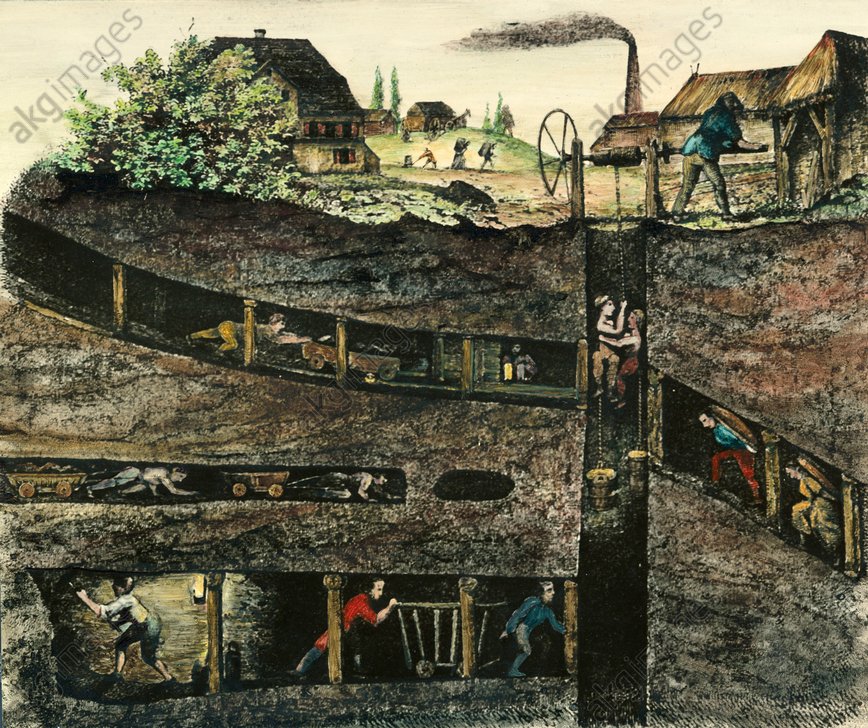 ________________________________________________________________________________________________________________________________________________________________________________________________________________________________________________________________________________________________________________________________________________________________________________________________________________________________________________________________________________________________________________________________________________________________________________________________________________________________ Wie veränderte sich das Kohlebergwerk im Laufe der Zeit?________________________________________________________________________________________________________________________________________________________________________________________________________________________________________________________________________________________________________________Schau dir folgendes Video zum Thema Kohlebergwerk an:https://www.hambacherforst.com/tagebauhambach/tagebau/Notiere dir die wichtigsten Fakten dazu.________________________________________________________________________________________________________________________________________________________________________________________________________________________________________________________________________________________________________________________________________________________________________________________________________________________________________________________________________________________________________________________________________________________________________________________________________________________________________________________________________________________________________________________________________________________________________________________________________________________________________________________________________________________________________________________________________________Seite 124 – 125 Rohstoffe und Energieträger Welche Güter verbrauchen wir täglich? ________________________________________________________________________________________________________________________________________________________Erkläre den Begriff Rohstoffe:________________________________________________________________________________________________________________________________________________________________________________________________________________________________________________________________________________________________________________Erkläre den Begriff Ressourcen:________________________________________________________________________________________________________________________________________________________________________________________________________________________________________________________________________________________________________________Was sind Energieträger?________________________________________________________________________________________________________________________________________________________Vergleiche die Merkmale regenerierbarer und nicht-regenerierbarer Rohstoffe. Schätz ein, inwieweit sich die genannten Merkmale als Vorteile oder als Nachteile erweisen.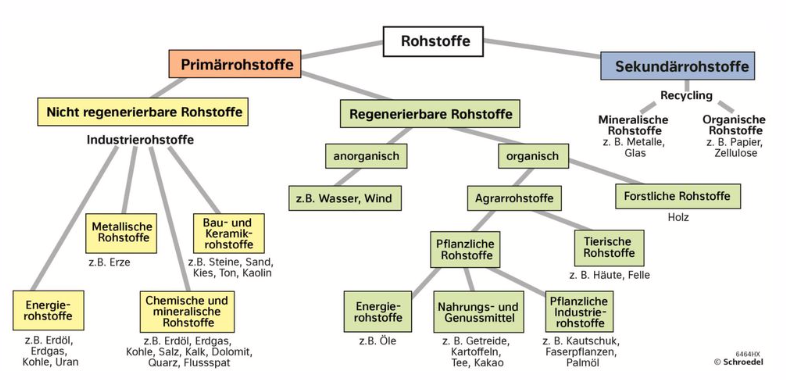 ________________________________________________________________________________________________________________________________________________________________________________________________________________________________________________________________________________________________________________________________________________________________________________________________________________________________________________________________________________________________________________________________________________________________________________________________________________________________Seite 126 – 127 Industriegebiete entstehenWelche Maschinen werden durch Steinkohle betrieben?____________________________________________________________________________Wie entstanden die ersten Fabriken?____________________________________________________________________________________________________________________________________________________________________________________________________________________________________Welches waren die besonders günstigen Voraussetzungen, dass England eine industrielle Produktion aufbauen konnte?____________________________________________________________________________________________________________________________________________________________________________________________________________________________________________________________________________________________________________________________________________________________________________________________Welche Folge hatte die grosse Produktionsmenge in relativ kurzer Zeit?____________________________________________________________________________Neben Mittelengland war auch das __________________ einer der wichtigsten Industrieräume in Europa. Welche Industriezweige hatten einen grossen Aufschwung in der Schweiz?____________________________________________________________________________ Welche weiteren Bereiche hatten erlebten einen grossen Aufschwung?____________________________________________________________________________ Was waren die Gründe der erfolgreichen Wirtschaft in der Schweiz?____________________________________________________________________________Wo waren die Menschen zu je 50% beschäftigt? ____________________________________________________________________________128 – 129 Schrumpfender Raum Schreibe die wichtigen Informationen zum Telegrafen auf.________________________________________________________________________________________________________________________________________________________________________________________________________________________________________________________________________________________________________________ Entziffere die Nachricht: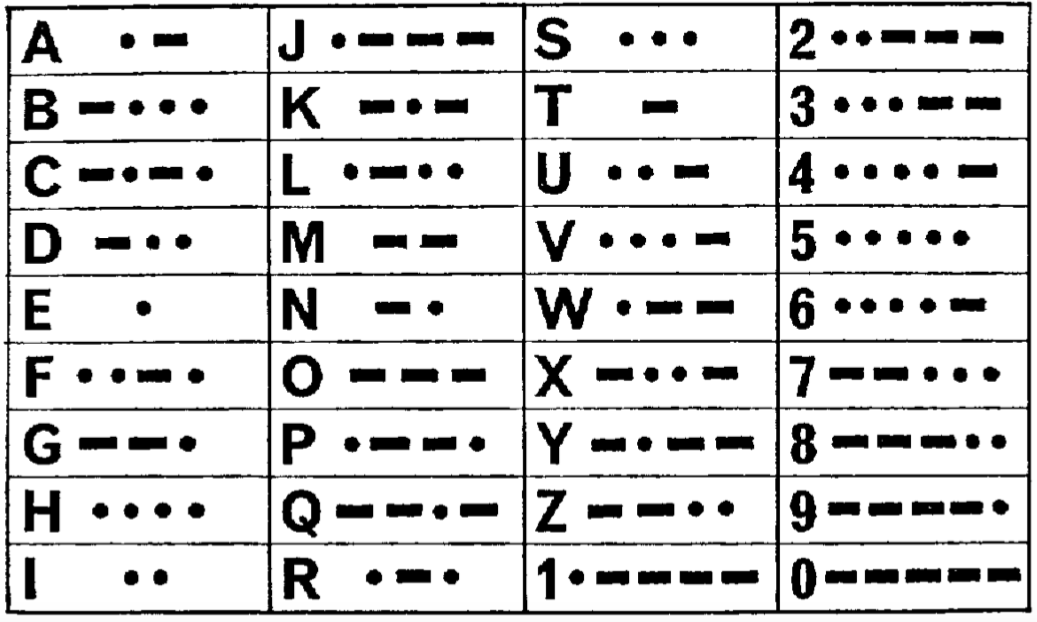 ..  _._. … / ….  ._  _...  . / .  … / _ _.  .  …  _._.  ….  ._  .._.  .._.  _ ____________________________________________________________________________Wann wurde das Telefon erfunden? Von wem? ______________________________In Bern gab es 1926 die erste ________________________________________________ der Welt. Klebe das Bild eines Telegrafen und eines Telefons von damals ein. Beschreibe den Weg eines Rohstoffs in den Haushalt. ____________________________________________________________________________________________________________________________________________________________________________________________________________________________________Was geschah im jeweiligen Jahr?1800  ______________________________________________________________________1850  ______________________________________________________________________1847  ______________________________________________________________________1882  ______________________________________________________________________ Wieso war die Eisenbahn für die Industrialisierung so wichtig?________________________________________________________________________________________________________________________________________________________________________________________________________________________________________________________________________________________________________________Seite 130 – 131 Sulzer – eine Schweizer Erfolgsgeschichte Beschreibe mit Hilfe der Jahreszahlen, wie aus einer kleinen Firma ein Industrieunternehmen geworden ist. ________________________________________________________________________________________________________________________________________________________________________________________________________________________________________________________________________________________________________________________________________________________________________________________________________________________________________________________________________________________________________________________________________________________________________________________________________________________________Wie hat sich Winterthur in dieser Zeit verändert?________________________________________________________________________________________________________________________________________________________Seite 132  Veränderte Produktionsformen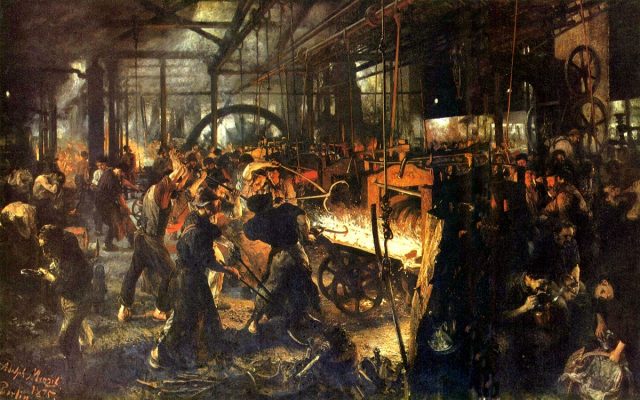 Beschreibe die Arbeit in einem Eisenwalzwerk stichwortartig.________________________________________________________________________________________________________________________________________________________________________________________________________________________________________________________________________________________________________________________________________________________________________________________________________________________________________________________________________Seite 134 – 135 Gesellschaft im WandelWeshalb stieg die Einwohnerzahl in den Städten an?________________________________________________________________________________________________________________________________________________________Wie und wo lebten die Menschen damals?________________________________________________________________________________________________________________________________________________________________________________________________________________________________________________________________________________________________________________Was kennzeichnet das Proletariat? Wie sind deren Wohnverhältnisse? (M1,2,6,8)____________________________________________________________________________________________________________________________________________________________________________________________________________________________________________________________________________________________________________________________________________________________________________________________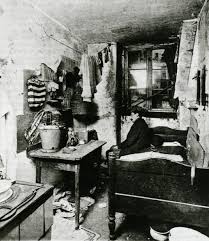 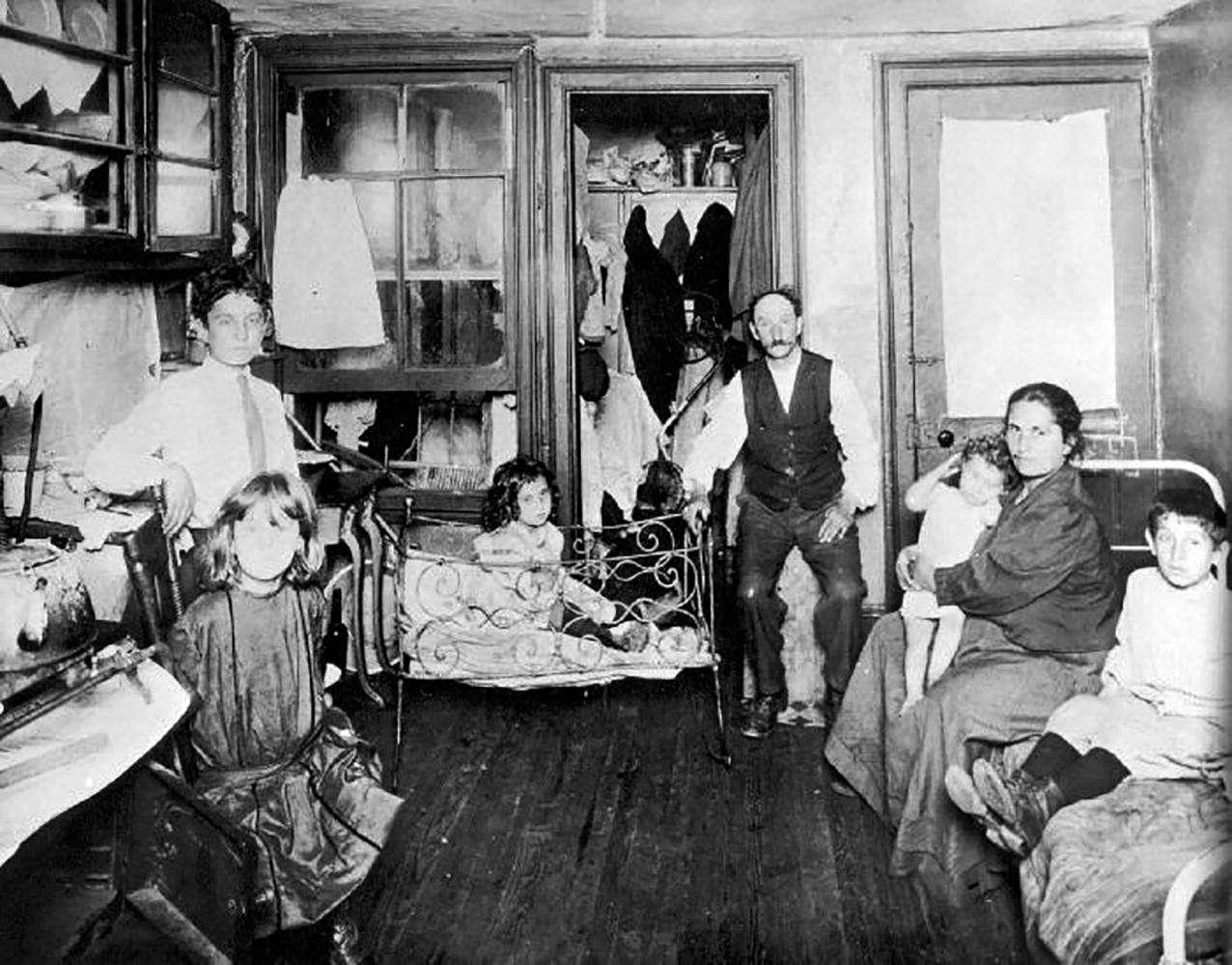 Was kennzeichnet das Bürgertum? ________________________________________________________________________________________________________________________________________________________________________________________________________________________________________________________________________________________________________________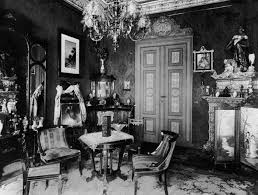 Was kennzeichnet das Grossbürgertum? Wie sind deren Wohnverhältnisse? (M3,4,5,7)________________________________________________________________________________________________________________________________________________________________________________________________________________________________________________________________________________________________________________________________________________________________________________________________________________________________________________________________________________________________________________________________________________________________________________________________________________________________Seite 136 – 137 Kinderarbeit im 19. Jahrhundert … und heuteAus welchem Grund musste die Kinder damals schon arbeiten gehen?____________________________________________________________________________Wie wirkte sich die tägliche harte Arbeit auf die Gesundheit und das Leben der Kinder aus?________________________________________________________________________________________________________________________________________________________________________________________________________________________________________________________________________________________________________________In welchen beiden Bereichen gingen Kinder damals arbeiten?____________________________________&______________________________________Welches Gesetz wurde 1815 in der Schweiz eingeführt? Was besagt es?________________________________________________________________________________________________________________________________________________________________________________________________________________________________________________________________________________________________________________ Erkläre den Begriff Schuldknechtschaft.________________________________________________________________________________________________________________________________________________________________________________________________________________________________________________________________________________________________________________ Was sind Verdingkinder?________________________________________________________________________________________________________________________________________________________________________________________________________________________________________________________________________________________________________________Seite 138 – 139 Verbesserung der ArbeitsbedingungenWarum legten die Arbeiten 1830 ihre Arbeit nieder? Was wollten sie damit bewirken?________________________________________________________________________________________________________________________________________________________Was ist die „Arbeiterunion“ und was fordert sie?________________________________________________________________________________________________________________________________________________________________________________________________________________________________________________________________________________________________________________Im Jahr 1880 wurde der Schweizerische ___________________________________ gegründet.Im Jahr 1888 wurde die _____________________________________________________ gegründet.Welche Idee hatten Karl Marx und Friedrich Engels?________________________________________________________________________________________________________________________________________________________Welche Reformen wurden tatsächlich umgesetzt?________________________________________________________________________________________________________________________________________________________________________________________________________________________________________________________________________________________________________________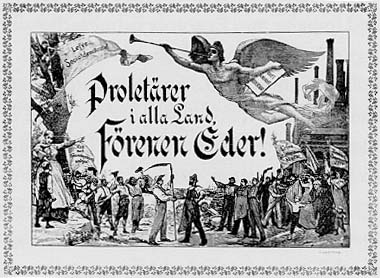 Seite 140 – 141 Frauen in der Schweiz Anfang des 20. Jahrhunderts … und heuteIn welchen Bereichen arbeiteten die Frauen früher?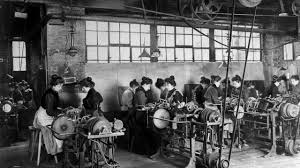 Recherchiere dazu auch im Internet.____________________________________________________________________________________________________________________________________________________________________________________________________________________________________________________________________________________________________________________________________________________________________________________________Unter welchen Voraussetzungen durften die Frauen arbeiten gehen?________________________________________________________________________________________________________________________________________________________Beschreibe wie die Hausarbeit von Frauen früher aussah.________________________________________________________________________________________________________________________________________________________________________________________________________________________________________________________________________________________________________________Wie sah das Idealbild der Frau im Bürgertum aus?________________________________________________________________________________________________________________________________________________________________________________________________________________________________________________________________________________________________________________ Versetze dich in eine Frau aus dem Proletariat zur Zeit der Industrialisierung. Verfasse einen Tagebucheintrag von deinem heutigen Tag, von früh morgens bis spät abends. (Arbeit – Hausarbeit – Erziehung – Familie)________________________________________________________________________________________________________________________________________________________________________________________________________________________________________________________________________________________________________________________________________________________________________________________________________________________________________________________________________________________________________________________________________________________________________________________________________________________________________________________________________________________________________________________________________________________________________________________________________________________________________________________________________________________________________________________________________________________________________________________________________________________________________________________________________________________________________________________________________________________________________________________________________________________________________________________________________________________________________________________________________________________________________________________________________________________________________________________________________________________________________________________________________________________________________________________________________________________________________________________________________________________________________________________________________________________________________________________________________________________________________________________________________________________________Was hat sich seit dem 19. Jahrhundert in Bezug auf die Gleichstellung der Frau zum Mann geändert?________________________________________________________________________________________________________________________________________________________________________________________________________________________________________________________________________________________________________________________________________________________________________________________________________________________________________________________________________________________________________________________________________________________________________________________________________________________________Seite 142 – 143 Auswirkungen der Industrialisierung auf die UmweltWelche negativen Auswirkungen hat die Industrialisierung?________________________________________________________________________________________________________________________________________________________________________________________________________________________________________________________________________________________________________________________________________________________________________________________________________________________________________________________________________Weshalb halten sich nicht alle an die Umweltschutzgesetze?________________________________________________________________________________________________________________________________________________________Lies den Text auf Seite 143 M3. Nenne Massnahmen, die zu einer Verringerung der Umweltbelastung in China führen würden.________________________________________________________________________________________________________________________________________________________________________________________________________________________________________________________________________________________________________________________________________________________________________________________________________________________________________________________________________Recherchiere im Internet, was China tatsächlich unternimmt, um das Smogproblem zu lösen.____________________________________________________________________________________________________________________________________________________________________________________________________________________________________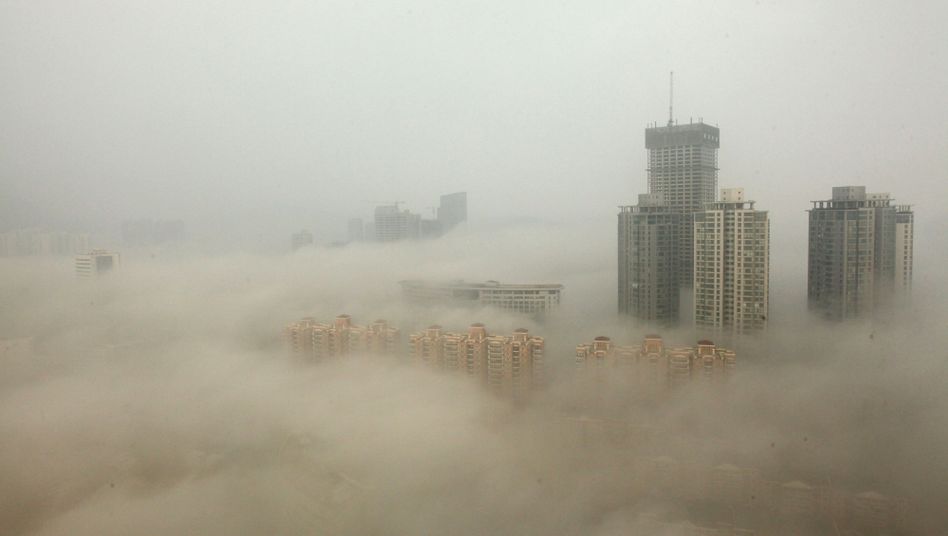 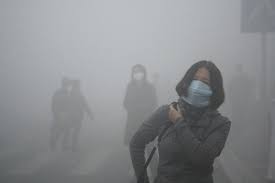 